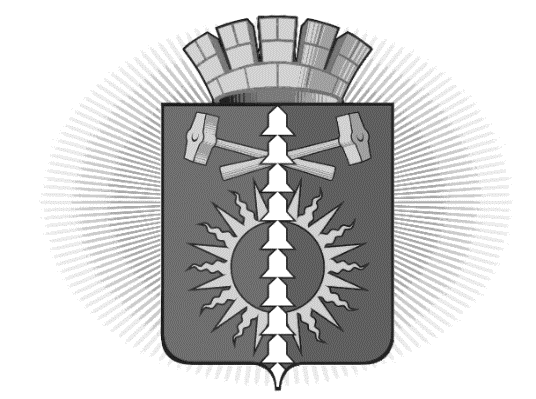 АДМИНИСТРАЦИЯ ГОРОДСКОГО ОКРУГА ВЕРХНИЙ ТАГИЛ П О С Т А Н О В Л Е Н И ЕОт  06.04.2018 г. № 250город Верхний ТагилО проведении публичных слушанийВ целях исполнения федерального законодательства в сфере градостроительства и соблюдения прав человека на благоприятные условия жизнедеятельности, прав и законных интересов правообладателей земельных участков и объектов капитального строительства, в соответствии с Градостроительным кодексом Российской Федерации от 29.12.2004 № 190-ФЗ, Земельным кодексом Российской Федерации от 25.10.2001 № 136-ФЗ, Федеральным законом  от 06.10.2003  № 131-ФЗ «Об общих принципах организации местного самоуправления в Российской Федерации», Законом Свердловской области  от 19.10.2007  № 100-ОЗ «О документах территориального планирования муниципальных образований, расположенных на территории Свердловской области», Положением о публичных слушаниях в городском округе Верхний Тагил, утвержденным решением Думы городского округа Верхний Тагил от 16.04.2015  № 36/2, руководствуясь Уставом городского округа Верхний Тагил,ПОСТАНОВЛЯЮ:         1. Провести публичные слушания в форме массового обсуждения населением:1.1. по внесению изменений в графическую часть Правил землепользования и застройки городского округа Верхний Тагил:            -  изменение границ территориальной зоны ОД-К в границах улиц Чехова, Лесная, Энтузиастов в городе Верхний Тагил;- выделить в территориальной зоне Р территориальную зону ОД-К в границах улиц Лесная, Центральная в п. Половинный;    1.2. принятие решения по выдаче разрешения на отклонение от предельного параметра разрешенного строительства, реконструкции объекта капитального строительства по заявлениям граждан.            2. Публичные слушания назначить  на 11 мая 2018 г.  в 16-15 часов по местному времени по адресу: г. Верхний Тагил, ул. Жуковского, д. № 13, каб. № 10.          3. Материалы по выносимым на публичные слушания вопросам разместить на официальном сайте городского округа Верхний Тагил: www.go-vtagil.ru.      4. Администрации городского округа Верхний Тагил (архитектурно-строительный отдел) осуществить прием от физических и юридических лиц предложений и рекомендаций по выносимым на публичные слушания вопросам до 16:00 11 мая 2018 г. по адресу: г. Верхний Тагил, ул. Жуковского, д.13, кабинет № 3;          5. Опубликовать настоящее постановление в газете «Местные ведомости» и на официальном сайте городского округа Верхний Тагил: www.go-vtagil.ru.         6. Контроль исполнения настоящего постановления оставляю за собой.Глава городского округа Верхний Тагил	                                     В.Г.Кириченко